Используйте средства блокирования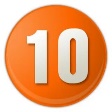 нежелательного контента, как дополнение к стандартному родительскому контролю. Блокируйте доступ к сайтам с бесплатными почтовыми ящиками с помощью сооветствующего програмного обеспечения. Контролируйте действия детей с помощью современных программ, которые отфильтруют вредное содержимое, помогут выяснить какие сайты ребенок посещает и что он там делает.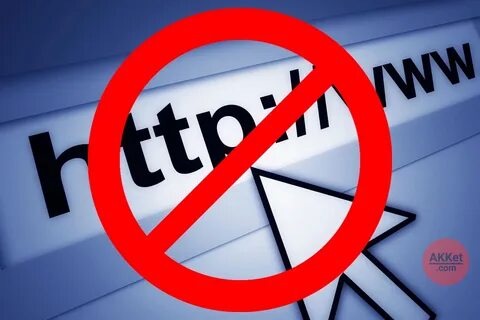 Научите детей не загружать файлы,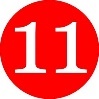 программы или музыку без вашего согласия.Объясните детям, что в Интернете и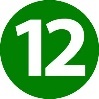 реальной жизни разница между правильным и неправильным – одинакова.Скажите детям, что далеко не все, что они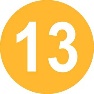 читают или видят в Интернете, - правда. Приучите их спрашивать вас, если они не уверены.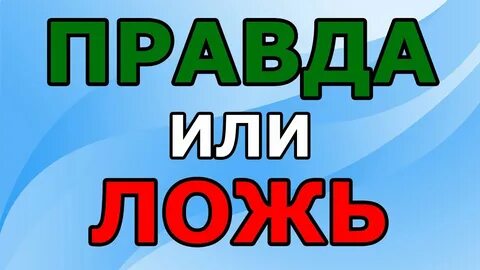 Посещайте сеть вместе с детьми, поощряйте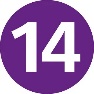 их делиться опытом использования Интернет.Настаивайте, чтобы дети уважали чужую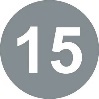 собственность, расскажите, что незаконное копирование музыки, компьютерных игр и других программ – кража. 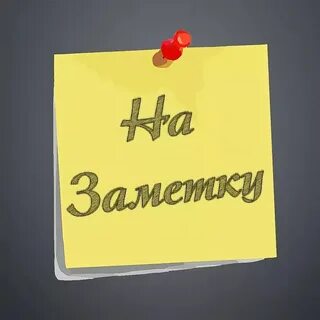 Если вам позвонил «родственник» или «знакомый» и встревоженным голосом сообщает что попал в беду, за что ему грозит как минимум возбуждение уголовного дела, и просит передать взятку сотруднику правоохранительных органов, готовому урегулировать вопрос, то следуйте простым рекомендациям:Задайте своему «родственнику» пару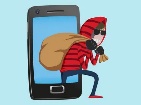 вопросов, ответы на которые знаететолько вы оба.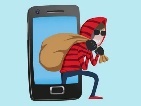 Если вы разговариваете с якобы представителем правоохранительных органов, узнайте, в какое отделение полиции доставлен ваш близкий и телефон этого отделения.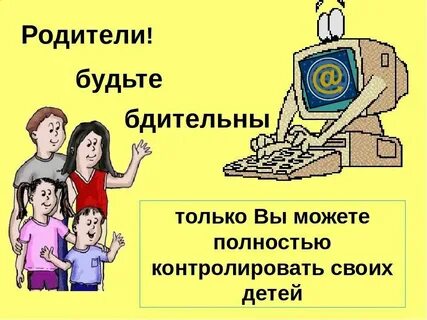 По возникшим вопросам обращаться в управление образования администрации муниципального района, кабинет № 313, тел.: 2 24 03Управление образования администрации муниципального образования «Смидовичский муниципальный район» Еврейской автономной областиИспользуйте средства блокированиянежелательного контента, как дополнение к стандартному родительскому контролю. Блокируйте доступ к сайтам с бесплатными почтовыми ящиками с помощью сооветствующего програмного обеспечения. Контролируйте действия детей с помощью современных программ, которые отфильтруют вредное содержимое, помогут выяснить какие сайты ребенок посещает и что он там делает.Научите детей не загружать файлы,программы или музыку без вашего согласия.Объясните детям, что в Интернете иреальной жизни разница между правильным и неправильным – одинакова.Скажите детям, что далеко не все, что оничитают или видят в Интернете, - правда. Приучите их спрашивать вас, если они не уверены.Посещайте сеть вместе с детьми, поощряйтеих делиться опытом использования Интернет.Настаивайте, чтобы дети уважали чужуюсобственность, расскажите, что незаконное копирование музыки, компьютерных игр и других программ – кража. Если вам позвонил «родственник» или «знакомый» и встревоженным голосом сообщает что попал в беду, за что ему грозит как минимум возбуждение уголовного дела, и просит передать взятку сотруднику правоохранительных органов, готовому урегулировать вопрос, то следуйте простым рекомендациям:Задайте своему «родственнику» парувопросов, ответы на которые знаететолько вы оба.Если вы разговариваете с якобы представителем правоохранительных органов, узнайте, в какое отделение полиции доставлен ваш близкий и телефон этого отделения.По возникшим вопросам обращаться в управление образования администрации муниципального района, кабинет № 313, тел.: 2 24 03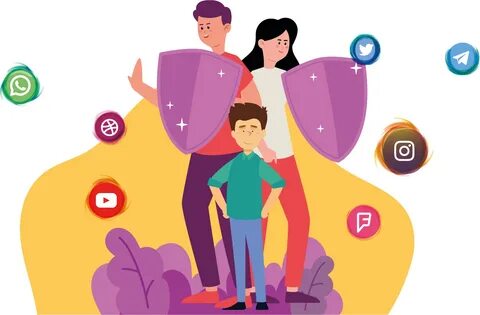 ПРАВИЛА для родителей по медиа-безопасностипос. Смидович2023 год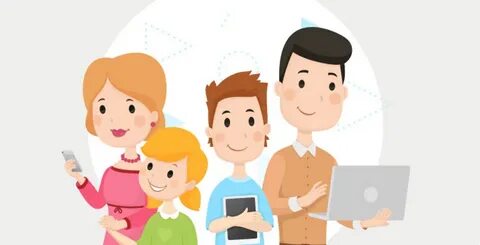 ИНТЕРНЕТ – это мир интересных и полезных возможностей, но в то же время это источник угроз для ребенка.В России почти 12 млн. несовершеннолетних пользователей интернета, при этом большинство родителей не знают, что делает их ребенок во Всемирной сети, какую информацию ищет, с кем общается.Чтобы сделать интернет безопасным, необходимо соблюдать рекомендации, которые помогут предупредить угрозы и сделать работу в интернете полезной.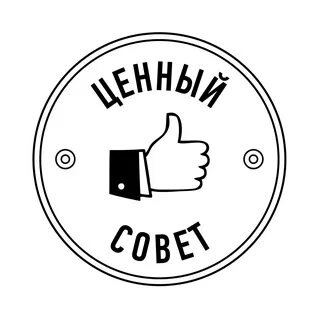 !!! Будьте в курсе деятельности ребёнка. Говорите с ним об Интернете: спрашивайте, что он сегодня сделал, с кем познакомился, что нового и интересного узнал. Старайтесь регулярно просматривать ресурсы, которые посещает ваш ребенок. Проверяйте список его контактов, чтобы убедиться, что он знает всех,             с кем общается!!!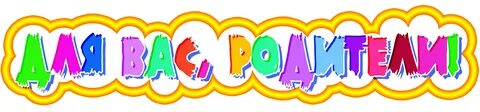 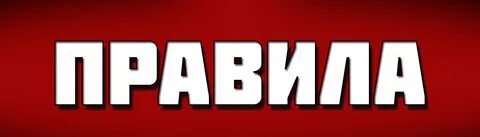 Станьте для ребенка проводником во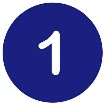 всемирной сети. Научите его правильно искать нужную информацию, сформируйте список полезных, интересных, интересных, безопасных для него ресурсов и посоветуйте, как правильно их использовать. Установите в семье четкие правила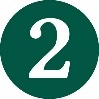 пользования Интернетом. Научите детей доверять своей интуиции. Соблюдайте время нахождения ребенка в сети Интернет.Держите личные сведения в секрете и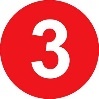 приучите к этому своих детей. Используйте программные продукты для обеспечения семейной безопасности.Уделите внимание тому, чем дети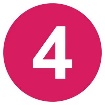 занимаются в Интернете. Открыто поговорите с детьми об опасностях Интернета, в том числе: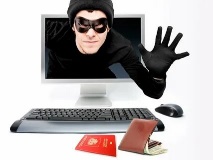 	Интернет – преступниках!!!Недопустимых сайтах, 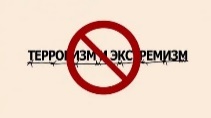 например, экстремистскогосодержания!!!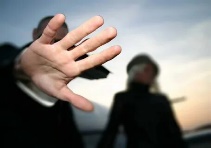 	Недопустимость вторжения в                 частную жизнь!!!Научите детей уважать других, убедитесь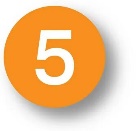 что они знают о том, что правила хорошего тона действуют везде – даже в виртуальном мире.Приучите вашего ребенка сообщать Вам о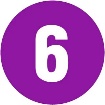 любых угрозах или тревогах, связанных с Интернет. Помогите детям выбрать подходящие псевдонимы и адреса электронной почты.Попробуйте чем-то увлечь вашего ребёнка,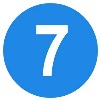 если он много говорит о «Контакте», своей «жизни» в нем, - сходите с ним в музей, на выставку, в театр или кино.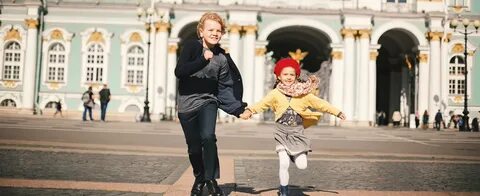 Настоящую жизнь Интернет не может заменить!Объясните детям, как общаясь в Интернете,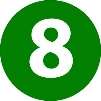 не доставлять неприятностей собеседникам и не иметь их самому. Научите избегать финансовых операций по беспроводным сетям.Поставьте хороший фильтр – это самый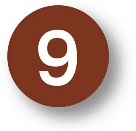 простой способ защитить ребенка от опасных и вредных сайтов в Интернете.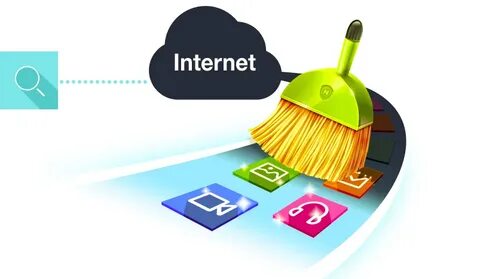 